St Lawrence Jewry May 2019 Newsletter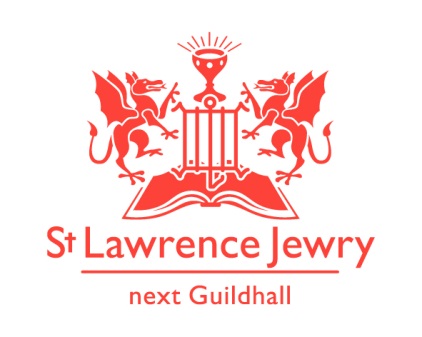 St Lawrence Jewry is the church on Guildhall Yard, dedicated to bringing                                          the light of Christ to the City of London.Dear Friends,Christ is risen!  Hallelujah!“For God so loved the world that he gave his one and only Son, that whoever believes in him shall not perish but have eternal life.” (John 3:16 NIV)MusicThere is a buzz around the globe this year about empowering women.  We do our part in our church in this with the John Hill Organ Series on its 14th annual programme, presenting young artists at the organ from around the world.  This year, not only are all our artists women, but they have also chosen some repertoire by women composers.  Please come and listen to Rachel Mahon May 7th (Canada), Ilaria Centorrino 14th May (Italy), Katelyn Emerson 21st May (USA), Ghislaine Reece-Trapp 28th May (UK) and Constance Taillard 4th June (France).  For their programmes please visit our John Hill Organ Series 2019 webpage or come and get a copy in our vestibule.There will be no Piano recital on Monday 6th and 27th May due to bank holiday.  John Paul Ekins and Inga Liukaitye will perform on 13th and 20th May, respectively.  You’ll find their programmes on our Piano webpage.  Printed programmes are also available in the vestibule.Popchoir will begin their summer term on Wednesday 15th May from 6:30-8pm in our church.  To know more about the choir and on how to join, please visit their website https://popchoir.com/ .Services each weekHoly Communion remains the same at 8:30am on Wednesday and 1:15pm on Friday. Both these communion services continue to grow. Do please come along when you can.The Elim Full Gospel Chinese Church fellowship meeting every Wednesday from 12:15 to 1:15pm is doing great.  Everyone is welcome to join this meeting.Guild of Freemen Annual ServiceWe are hosting again the Guild of Freemen Annual Service on Thursday 2nd May at 6pm.  It will be taken by the Guild's Honorary Chaplain, The Very Reverend Dr David Ison, Dean of St Paul's Cathedral. The Choir from King Edward's School Witley will be singing in the service once again. All Guild members are most welcome. There is no charge for admission but please do apply if you would like to come to gauge the numbers.  There will be an optional supper afterwards at Wax Chandlers' Hall.  For more details please visit https://www.guild-freemen-london.co.uk/events/home/reception-supper-at-wax-chandlers-hall.FabricGood news! The glass doors will finally be fitted on Wednesday 1st May 2019. We plan to have them dedicated at our Annual Service on Monday 15th July 2019 at 4.30pm. We would love you to join us in our celebrations and to see the final result.  Thank you very much for all the support from our generous donors and friends to make this happen.  You will receive a special invitation from Katrina for our Annual Service.ASICS London 10k MarathonWe are gearing our ourselves for the ‘Big Project’ that will take place from May 2020 for 18 months.  This is to do with the major repair with the fabric of the church, most especially the roof.  We will let you know more details about it in due course.  We are thinking of having our organ and piano be refurbished during that 18-months period, since both instruments need to be sealed off while the repair was ongoing.  The amount we need for this is estimated to be around £30k.  We will be doing a series of fundraising events throughout 2019 for this, one of which is the ASICS London 10k Marathon on Sunday 21st July 2019, organised by Virgin Sport.  The fast-paced, flat 10km route will take runners on a tour through London's Westminster, racing past the historical landmarks such as Big Ben, the London Eye and River Thames.  Runners get a 3-month membership to Runkeeper Go for progress insights, personalised training plans, and more. Free weekly training runs will be kicking-off from May 2019.  We need at least 5 runners to be able to join this event.  If you are interested, then please contact Arnel Sullano through email or phone at 02076009478.  For details, please check this website https://uk.virginsport.com/charities?utm_source=20190429_l10kcharitiesprospects&utm_medium=email&utm_campaign=asicslondon10k&utm_content=sign_up.  Other Fundraising activitiesPlease sign up to #easyfundraising and help us raise FREE funds for St Lawrence Jewry Church - London when you're doing your everyday shopping online. THIS IS FREE MONEY FOR US! Plus, when you raise your first £5, easyfundraising will match it!! This short video explains how simple it is and it doesn't cost you anything http://efraising.org/cv1Wj5Bman.
Sign-up using our unique link and search for St Lawrence Jewry Church London: https://www.easyfundraising.org.uk/invite/1ZIJMC/49ZRGUYou can also help us get a chance of winning one of the 500 £1,000 charity give-aways from the Ecclesiastical Insurance by nominating our church as your chosen charity.  It will only take 30 seconds.  Please click here.  You will need to quote our charity number 1157187.
Please don’t forget that we also collect used stamps to raise fund for our church.  Please drop them off to the church office and we will do the rest.Twinning with St Columb’s CathedralOur link with St Columb’s Cathedral in Londonderry has been growing stronger since we twinned with them in October 2015.  Our vicar, David, is invited again to do the sermon in their 11am Sunday service on 2nd June 2019.  Most of these invitations happen in parallel with The Honourable The Irish Society, who visit the area 2-3 times a year.Advance NoticeMonday 10th June 6pm  - London Festival of Architecture Talk/Walk (web link?)Monday 24th June 6:45 – Summer Music in City Churches “Let Us Garlands Bring” concertThursday 27th June 1pm – Summer Music in City Churches “Capturing the Castle” concertThursday 27th June 7:30pm – Summer Music in City Churches “Façade & Carnival of theAnimals” ConcertFriday 28th June 11am – Insurers 40th Anniversary ServiceOne further advanced warning. Our annual service on 15th July will be at a different time than usual, for various reasons. If you are planning ahead, the service will be at 4.30pm, followed by the launch of a photographic exhibition which the Lord Mayor has agreed to open for us.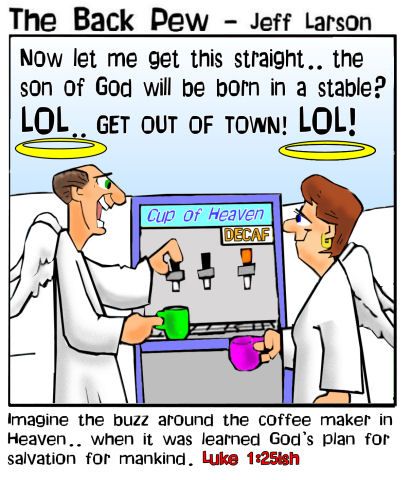 God bless you all.David Parrottvicar@stlawrencejewry.org.ukIf you receive this newsletter but would not wish to stay on our list please let us know straight away and we will remove you.  Katrina Bradleykatrina@stlawrencejewry.org.ukArnel Sullanoarnel@stlawrencejewry.org.uk